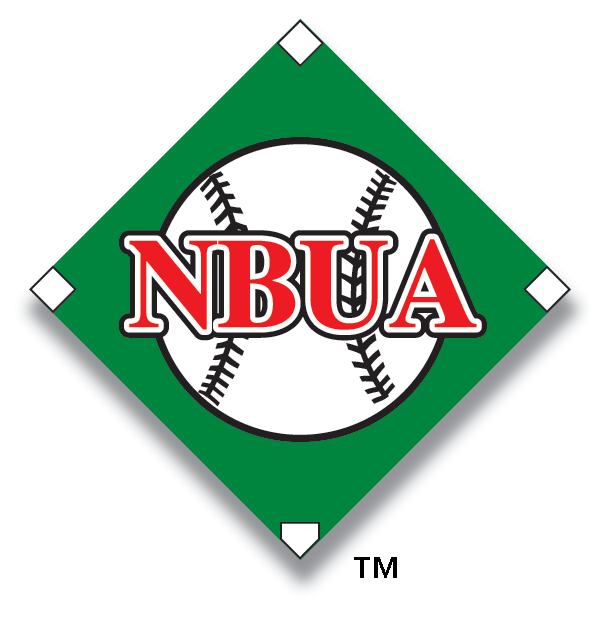 Expectations of "C" Tier UmpiresAppearance 
o Clean and pressed uniform every game 
o Arrives on time every game (45 min before game time) 
o Shined shoes 
o Proper wearing and use of equipment (mask / helmet, indicator) Mechanics 
o Knowledge of 1-Man mechanics 
   · Proper positioning for every play 
o Develop knowledge of strike zone 
o Begin understanding and proper application of 2-Man mechanics Communications 
o Begin to consistently vocalize called balls and strikes 
o Begin to consistently vocalize safes and outs 
o Begin to consistently vocalize catch and no catch (when necessary) 
o Begin to consistently signal and vocalize situation when working with a partner Rules Knowledge 
o Have a fundamental knowledge of differences between high school and professional rules 
o Know and how to enforce the infield fly rule 
o Begin to know how to identify and enforce the balk ruleHave a basic understanding of how to identify both Interference & Obstruction rulesAttitude 
o Begin to learn what comments to ignore and which comments require a response 
o Conduct yourself in a professional manner 
o Be able to accept constructive criticism 